UNIWERSYTET KAZIMIERZA WIELKIEGO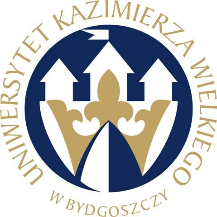 W BYDGOSZCZYul. Chodkiewicza 30, 85 – 064 Bydgoszcz, tel. 052 341 91 00 fax. 052 360 82 06NIP 5542647568 REGON 340057695www.ukw.edu.plnumer postępowania: UKW/DZP-281-D-54/2022Bydgoszcz, 30.11.2022 r.Do wszystkich zainteresowanychDotyczy: postępowania o udzielenie zamówienia publicznego pn. „Dostawa wraz z montażem monitora interaktywnego z mobilnym statywem”INFORMACJA O WYBORZE OFERTY NAJKORZYSTNIEJSZEJ  I Działając na podstawie art. 253 ust. 1 ustawy z dnia 11 września 2019 r. Prawo zamówień publicznych, zwanej dalej „ustawą”, Zamawiający zawiadamia, iż na podstawie kryteriów oceny ofert określonych w Specyfikacji Warunków Zamówienia (dalej jako „SWZ”), wybrano jako najkorzystniejszą ofertę złożoną przez:oferta nr 2: KMK Technika Biurowa Kinga Kruszyńska-Sienko 85-096 Bydgoszcz, ul. Kurpińskiego 12/11aUzasadnienie: Oferta złożona przez w/w Wykonawcę uzyskała najwyższą liczbę punktów, tj. 80,50 pkt. i została uznana za ofertę najkorzystniejszą na podstawie kryteriów oceny ofert określonym w treści SWZ zamówienia. Oferta z ceną brutto: 29 520,00  PLN, z terminem dostawy i montażu: 7 dni kalendarzowych,
z okresem gwarancji: 60 m-cy wraz ze wszystkimi dodatkowymi funkcjonalnościami sprzętu (cena brutto – 38,50 pkt., termin dostawy i montażu: 7,00pkt., okres gwarancji: 15,00pkt., dodatkowe funkcjonalności sprzętu: 20 pkt.).Zestawienie złożonych ofertStreszczenie oceny i porównania ofert zawierające punktację przyznaną ofertom w każdym z kryterium oceny ofert i łączną punktację:Informacja o terminie, po upływie którego umowa może zostać zawarta Zamawiający informuje, iż zamierza zawrzeć umowę z Wykonawcą, którego oferta jest najkorzystniejsza zgodnie z art. 308 ustawy Prawo zamówień publicznych.Kanclerz UKW
mgr Renata MalakNumer ofertyFirma (nazwa) lub nazwisko oraz adres Wykonawcy1INFOLOGIC Adam Olszar Sp. J., 43-400 Cieszyn, ul. Ustrońska 202KMK Technika Biurowa Kinga Kruszyńska-Sienko, 85-096 Bydgoszcz, ul. Kurpińskiego 12/11a3AV MULTIMEDIA MAŁYSZ I SPÓŁKA, Sp. J.,25-368 Kielce, ul. Głowackiego 7/7nr ofertypkt cenapkt. termin dostawy i montażu pkt. okres gwarancjipkt. dodatkowe funkcjonalności sprzętuRAZEM131,507,0015,0020,0073,50238,507,0015,0020,0080,50350,007,0015,0020,00100,00